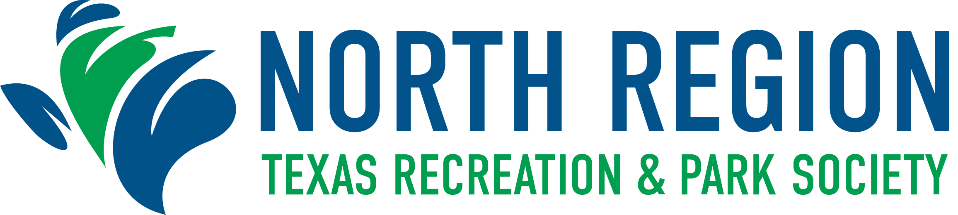 Regional Awards Program Nomination FormPARK DESIGN EXCELLENCE AWARD  The purpose of this award is to recognize a park development project which displays a high degree of professional design quality and recreation usage and to encourage and expand cooperation between design professionals and parks and recreation professionals.Class			PopulationClass I		     	Cities over 75,000				Class II		Cities up to 75,000City Population:	Class:	 - I		Class:  - II	Name of Project:      Agency:      Address:        						City:      		Zip:     City Representative for Project:     Consultant:      Nominator:        				Title:     Phone:        				Email:      Nominations for the Park Design Excellence Award must include the following information for excellence in park development projects (must have completed the initial representative stage or have been completed in the last 5 years)  Examples of projects that could be considered include: Regional, Community and Neighborhood Parks, Sport and Athletic complexes, Playgrounds, Nature Parks and Dog Parks.Detailed description of the project;Evidence of originality, innovation, and adaptability in the design of the project;Evidence of cooperation between design professionals and parks and recreation professionals;Evidence of impact on community.You may submit up to 10 pictures for this nomination.**Submission requirements can be found on the Program Nomination Information Form.Insert your 4-5 line summary here:Insert your written narrative (no more than 3 pages) here:All winners will be notified by October 2, 2020